        LLEN LOGO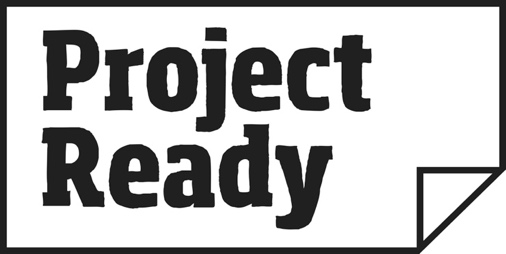 Project Ready (Certificate II in Active Volunteering)<year> Partnership Agreement between<Insert School> and <Name of LLEN> LLENThis agreement sets out the arrangements, roles and responsibilities of the school and <name of LLEN> LLEN (“the parties”) in relation to the delivery of Project Ready (Certificate II in Active Volunteering) in <insert year>.1.  PROGRAM ARRANGEMENTS1.1	Facilitator: 1.2	Supervisor: 1.3	Training Venue: 1.4 	Training Day: 1.5	Time: 1.6	Commencement Date: 1.7 	Completion Date: 1.8	Number of Students: 1.9	Funding Model: 1.10	Fee Per Student: $1.11	Total Fees Payable by the School: $1.12	Student Requirements:Students are/are not required to wear school uniform while attending the program.Students are/are not required to return to school after the program has finished for the day.Students have/do not have parental/guardian permission to visit nearby shops and other facilities within walking distance of the abovementioned training venue as part of the program.2. AGREEMENTS      Partnership Agreement with IVETThe school will enter into a Partnership Agreement (VET Auspiced Contract) with IVET as the designated Registered Training Organisation (RTO) for Certificate II in Active Volunteering (Project Ready) in <year>. IVET will organise this Partnership Agreement directly with participating schools. If a Partnership Agreement between IVET and your school is already in place, IVET will instruct your school to add Certificate II in Active Volunteering (Project Ready) to your list of qualifications.       Partnership Agreement with <name of LLEN> LLENThe school will enter into a Partnership Agreement (this agreement) with <name of LLEN> LLEN regarding the provision of a suitably qualified trainer to deliver the course on behalf of the school, along with meeting other school, Victorian Government, Department of Education and Training, RTO and Project Ready requirements.3. ENROLMENT3.1 	Students must obtain a USI from www.usi.gov.au3.2 	Students must complete an enrolment form two weeks prior to commencing the program.3.3 	Students must undertake LLN assessments and Pre Training Reviews during the first weeks of the program. This will be arranged by the facilitator. 3.4 	Students will be enrolled in Certificate II in Active Volunteering (Project Ready), auspiced by IVET.3.5	The census date for enrolment is week 7 of Term 1 (the week beginning              ). No new enrolments or withdrawals can be accepted after date.3.6	LLEN facilitators will enrol students on the IVET portal. 3.7	LLEN facilitators will guide students through enrolling on the IVET portal.3.8	VET Coordinators are responsible for adding enrolment data onto VASS.4. PROVISION OF SERVICESWhat the school will provide:4.1.1 	Student numbersA minimum of 15 students to participate in Project Ready (Certificate II in Active Volunteering) who have either opted into the program or have been nominated during course consultation. Students must turn 15 before 27 April in the year they are participating in the course in order to participate.Decision makerA nominated decision maker who has authority to make decisions in relation to Project Ready within the school, eg. the Assistant Principal. Name: __________________________________________________Point of ContactA point of contact for the facilitator to assist with questions, referrals and photocopying where required.Name: __________________________________________________Careers and wellbeing teachersThe careers teacher and wellbeing staff to be involved in selected sessions and briefings as requested by the facilitator. PhotocopyingPhotocopying at the request of the facilitator.Release of studentsThe release of students to fulfil the full requirements of the units of competency, so they may undertake workshops, SWL, volunteering, excursions and other activities as required. Education aidesFor funded students with special needs, the school will provide an appropriate number of education aides to support the LLN requirements of those students. Copies of policiesThe school will provide a copy of its Child Safe Policy and Prevention of Bullying Policy to the facilitator.Background information on studentsBackground and/or special needs information relating to each student so the facilitator may cater learning to best suit each individual student.What <        >LLEN will provide:4.2.1 	Facilitator (trainer)The LLEN will provide and fund a suitably qualified facilitator/trainer to deliver Project Ready (Certificate II in Active Volunteering). The facilitator will possess relevant vocational competency, hold a current WWCC, and hold TAE qualifications or be completing their TAE qualification under supervision. Facilitators will also possess group facilitation training and training in the pedagogical approach of Project Ready.4.2.2 	MentorsUnder Funding Model 1, the LLEN will source at least one suitable adult mentor with a current WWCC to work with your school’s group as program support.4.2.3 	Insurance For all sessional and outreach activities (including excursions) associated with Project Ready (Certificate II in Active Volunteering) students, facilitators, volunteer mentors and other relevant parties will be covered by the LLEN's Department of Education and Training Community Service Organisation (Education) Insurance (public and products liability insurance provided by VMIA to the value of $20 million).https://www.vmia.vic.gov.au/insurance/policies-and-cover/community-service-organisations-education-program4.2.4 	ExcursionsExcursions, such as tours of volunteer organisations and vocational venues, are arranged as part of Project Ready (Certificate II in Active Volunteering). These excursions are arranged by the facilitator and LLEN, and are fully funded through the program under Funding Models 1 and 2.Where an excursion falls outside a normal Project Ready (Certificate II in Active Volunteering) session time, the facilitator will liaise with the school point of contact to ensure students can be granted leave from other classes to attend the excursion.<              > LLEN will issue excursion permission forms to students for parents/guardians to sign. Please see Appendix 1 for a copy of the LLEN excursion form template.All excursions are assessed for risk prior to approval by the LLEN. A risk management plan is put in place for all excursions. Please see Appendix 2 for a copy of the LLEN risk matrix template.LLEN facilitators will inform the school point of contact of any students who may not be attending an excursion. 4.2.5 	Operating & Funding Models MODEL 1 The program is delivered off school grounds by a qualified Project Ready facilitator with TAE qualifications. Facilitators are not necessarily VIT registered teachers and may not hold permission to teach on school grounds.Volunteer adult mentors are sourced by the LLEN to support the program.All program costs including resources, materials, guest speakers and excursions are paid for by the LLEN (except photocopying).The school pays an annual auspicing fee of $215* per student directly to IVET The school pays to the LLEN band funding of $819* plus % of SRP $1,070* = $1,889* per student. MODEL 2 The program is delivered off school grounds by a qualified Project Ready facilitator with TAE qualifications. Facilitators are not necessarily VIT registered teachers and may not hold permission to teach on school grounds.The school supplies an appropriate support teacher.All program costs including resources, materials, guest speakers and excursions are paid for by the LLEN (except photocopying).The school pays an annual auspicing fee of $215* per student directly to IVET The school pays to the LLEN band funding $819* plus % of SRP $750* = $1,569* per student. MODEL 3 Program is delivered on or off school grounds by your school’s VIT registered teacher, accredited in Project Ready.All program costs are paid for by the school.The school pays an annual auspicing fee of $215* per student directly to IVET.The LLEN supports the provision of guest speakers, SWL and industry tours.The school pays to the LLEN a fee of $300* per student.*Based on 2020 SRP, band funding levels and IVET fees. Fees will be based on DET’s band funding and SRP levels.4.2.6 	Child Protection & Mandatory Reporting Facilitators, while not mandatory reporters, are required to be aware of and support the mandatory reporting requirements of schools and DET employees. Facilitators are responsible for passing on any concerns that may arise out of Project Ready sessions to the school’s nominated point of contact. Any information that is disclosed to a facilitator that leads them to believe on reasonable grounds that a child or student has suffered, or is likely to suffer, significant harm as a result of physical injury or sexual abuse must be reported to the school's nominated point of contact immediately. https://www.education.vic.gov.au/school/principals/spag/safety/Pages/childprotectobligation.aspx 4.2.7 	Duty of Care In accordance with Department of Education and Training and school policies and requirements, facilitators have a duty of care to students during all Certificate II in Active Volunteering (Project Ready) sessions and activities. This duty requires facilitators to take reasonable steps to minimise the risk of reasonably foreseeable harm, including following any policies and instructions provided by the school.https://www.education.vic.gov.au/school/principals/spag/safety/Pages/dutyofcare.aspxFacilitators must follow the schools Child Safe and Bullying policies (copies must be provided to facilitators).4.2.8	Standards of Care 5. PAYMENT OF FEES5.1 	The school will be invoiced by <            > LLEN on an annual or half-yearly basis. Payment in full by <    > April 20____ will attract will attract a 1% discount. Invoices are payable 30 days from receipt of invoice. The school will indicate its preferred option.5.2 	IVET will invoice schools directly for an auspicing fee of $215* per student participating in Certificate II in Active Volunteering (Project Ready).6. DISRUPTION TO PROGRAMIn the event of any significant disruption to the normal delivery of Project Ready (Certificate II in Active Volunteering), such as a natural disaster, conflict, a pandemic or epidemic event, the LLEN will work with the school to collectively ensure that students are able to meet the competency requirements of the program. The school will agree to release students for additional sessions at mutually agreeable times or enable similar arrangements to ensure students can achieve competency in all units of Certificate II in Active Volunteering.7. AGREEMENT OF THE PARTIESThis agreement of the parties is endorsed by the following authorised representatives:ON BEHALF OF <                             > LLENNAME: _______________________________________________________________________________SIGNATURE: ______________________________________________DATE: ______________________ON BEHALF OF <                   > SCHOOL NAME: _______________________________________________________________________________SIGNATURE: _____________________________________________ DATE: ______________________Appendix 1: Excursion Permission Form                                    <LLEN LOGO>     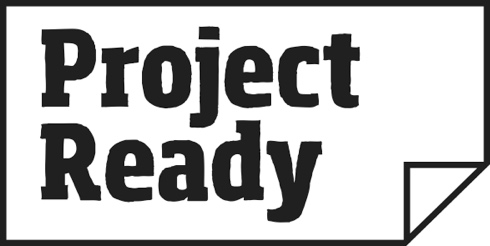 <insert date>Dear Parent/Guardian,Your child is invited to participate in an excursion as part of their enrolment in Project Ready, Certificate II in Active Volunteering. <insert name of school> in conjunction with the Local Learning & Employment Network is offering your child(ren) the following opportunity as part of <insert unit number and title>:<insert description of the excursion and the intended benefits to the child>The details of the excursion are as follows:Date:Departure Time: Return to School Time: Location:Cost to student:Transport:Uniform:Facilitator in charge:Facilitator contact number:Adult mentors:Lunch arrangements:Students are to bring:Students participating in Project Ready Certificate II in Active Volunteering excursions are covered by public liability insurance to the value of $20 million provided by VMIA. Here is a link to the policy: https://www.vmia.vic.gov.au/insurance/policies-and-cover/community-service-organisations-education-program.Risks associated with this excursionPlease find attached risk management information from <insert venue>.Expected student behaviour for this excursion<Please insert details regarding expected student behaviour for this excursion>.Return this slip to your child’s Project Ready facilitator by <insert date>I, ________________________________________________________________________ give permission for my child(ren),_______________________________________________________________________________________ to attend the above excursion on <insert date>.I have read and understand the risks associated with this excursion. YES/NO (please circle)My child has read and understands the expected behaviour for this excursion. YES/NO (please circle)Does your child have any dietary requirements? YES/NO (please circle) If yes, what?_________________________________________________________________________________Does your child have any allergies, special needs or medical requirements? YES/NO (please circle) If yes, please advise treatment you would like us to take:Is your child currently taking any medications which need dosing during this excursion? YES/NO (please circle) If yes, please advise medications and dosage requirements.I give consent to the facilitator in charge of this excursion to administer medical treatment if necessary or in the event of an emergency, call 000. I give consent to the facilitator to dose my child’s medication if/when required. YES/NO (please circle)Parent/Guardian Contact Name & Number 1: _______________________________________________________________________________________Parent/Guardian Contact Name & Number 2: _______________________________________________________________________________________Parent/Guardian Signature:__________________________________Date: _______________________                                                                        Appendix 2: Excursion Risk Matrix                                    <LLEN LOGO>     EXCURSION RISK MATRIXHow will we meet the standard of care required by the school and DET?How will we meet the standard of care required by the school and DET?RequirementActionEnsuring the school complies with the seven Child Safe StandardsFacilitators and mentors will adhere to the seven Child Safe Standards and the school’s child safe policy. The school will provide the facilitator with a copy of their child safe policyFacilitators and mentors maintain a current Working with Children Check card.The school will provide the facilitator with the name and contact details of their nominated point of contact for the purposes of child protection and mandatory reporting.Provision of suitable and safe premisesThe facilitator and supervisor will assess the training venue for suitability and safety.Volunteer mentors and students will be provided with a site induction of the training venue.Provision of an adequate system of supervisionThe facilitator will report student attendance to the school during each training session.Students will be supervised at all times by the facilitator or volunteer mentor during the training session. The only exception to this is during a session break when a student goes to a local shop to purchase food. This exception is subject to school and parent permission being granted for that student.Implementation of strategies to prevent bullyingThe school will provide the facilitator with any relevant policies and information in relation to preventing bullying.Ensuring that medical assistance is provided to a sick or injured studentMedical information pertaining to each student will be collected on the enrolment form.In a non-life threatening situation, the facilitator will call the school contact immediately to seek assistance and/or issue First Aid where necessary.In a life-threatening situation, the facilitator will immediately call 000 to seek assistance, followed by the school contact.Managing employee recruitment, conduct and performance.The LLEN supervisor will manage recruitment, conduct and performance of the facilitator and volunteer mentor.If the school has any concerns about the recruitment, conduct or performance of the facilitator or volunteer mentor, these will be raised directly with the supervisor.Payment in full by 30.4 (attracts a 1% discount)Payment in full by 30.4 (attracts a 1% discount)Payment in two half-yearly instalments Payment in two half-yearly instalments Invoice to be sentAmountInvoice to be sentAmountApril $April $1% discount- $August $TOTAL$TOTAL$Allergy, Medical Requirement, Special NeedTreatmentExampleAnaphylactic allergy to nutsIf Jackson accidentally eats food containing nuts, he will react severely and will require an epinephrine injection, which he carries with him. MedicationDosage and time(s)Responsible Authority:<            > Local Learning & Employment NetworkFacilitator Name:Facilitator Name:Steward:Mentor Name:Mentor Name:Excursion VenueMentor Name:Venue Phone:Excursion Date:Time:Excursion Address:Venue Website:Proposed activitiesNumber of students:Number of adults:Minimum adult to student ratio is 1:20, with a minimum of two adults regardless of student numbersMinimum adult to student ratio is 1:20, with a minimum of two adults regardless of student numbersMinimum adult to student ratio is 1:20, with a minimum of two adults regardless of student numbersMinimum adult to student ratio is 1:20, with a minimum of two adults regardless of student numbersMinimum adult to student ratio is 1:20, with a minimum of two adults regardless of student numbersMinimum adult to student ratio is 1:20, with a minimum of two adults regardless of student numbersMinimum adult to student ratio is 1:20, with a minimum of two adults regardless of student numbersMinimum adult to student ratio is 1:20, with a minimum of two adults regardless of student numbersMode of transport:Cost to studentsCost to LLENRisk categoryRisk descriptionControls actionsControls actionsControls actionsLikelihoodLikelihoodConsequence Risk RatingOther CommentsOther CommentsOther CommentsType or category of risk  (eg. travel)Description of the risk and its potential impact if it were to eventuate (eg. student may get hit crossing the road)Summary of controls that will be in place mitigating the risk (eg. appropriate adult:student ratio, student safety briefing before departure, buddy system, keep group together, use pedestrian crossings)Summary of controls that will be in place mitigating the risk (eg. appropriate adult:student ratio, student safety briefing before departure, buddy system, keep group together, use pedestrian crossings)Summary of controls that will be in place mitigating the risk (eg. appropriate adult:student ratio, student safety briefing before departure, buddy system, keep group together, use pedestrian crossings)Degree of possibility that the risk might eventuate as per matrixDegree of possibility that the risk might eventuate as per matrixOutcome if the risk eventuated and the impact as per matrixRating of risk as per matrixOther Comments, such as what plans are in place should this risk occur. Attach any relevant documents.Other Comments, such as what plans are in place should this risk occur. Attach any relevant documents.Other Comments, such as what plans are in place should this risk occur. Attach any relevant documents.Risk categoryRisk categoryRisk descriptionRisk descriptionRisk descriptionRisk descriptionRisk descriptionControls actionsControls actionsControls actionsControls actionsControls actionsControls actionsControls actionsLikelihoodLikelihoodLikelihoodConsequence Consequence Risk RatingRisk RatingOther CommentsOther CommentsOther CommentsOther CommentsOther CommentsOther CommentsType or category of risk  (eg. travel)Type or category of risk  (eg. travel)Description of the risk and its potential impact if it were to eventuate (eg. student may get hit crossing the road)Description of the risk and its potential impact if it were to eventuate (eg. student may get hit crossing the road)Description of the risk and its potential impact if it were to eventuate (eg. student may get hit crossing the road)Description of the risk and its potential impact if it were to eventuate (eg. student may get hit crossing the road)Description of the risk and its potential impact if it were to eventuate (eg. student may get hit crossing the road)Summary of controls that will be in place mitigating the risk (eg. appropriate adult:student ratio, student safety briefing before departure, buddy system, keep group together, use pedestrian crossings)Summary of controls that will be in place mitigating the risk (eg. appropriate adult:student ratio, student safety briefing before departure, buddy system, keep group together, use pedestrian crossings)Summary of controls that will be in place mitigating the risk (eg. appropriate adult:student ratio, student safety briefing before departure, buddy system, keep group together, use pedestrian crossings)Summary of controls that will be in place mitigating the risk (eg. appropriate adult:student ratio, student safety briefing before departure, buddy system, keep group together, use pedestrian crossings)Summary of controls that will be in place mitigating the risk (eg. appropriate adult:student ratio, student safety briefing before departure, buddy system, keep group together, use pedestrian crossings)Summary of controls that will be in place mitigating the risk (eg. appropriate adult:student ratio, student safety briefing before departure, buddy system, keep group together, use pedestrian crossings)Summary of controls that will be in place mitigating the risk (eg. appropriate adult:student ratio, student safety briefing before departure, buddy system, keep group together, use pedestrian crossings)Degree of possibility that the risk might eventuate as per matrixDegree of possibility that the risk might eventuate as per matrixDegree of possibility that the risk might eventuate as per matrixOutcome if the risk eventuated and the impact as per matrixOutcome if the risk eventuated and the impact as per matrixRating of risk as per matrixRating of risk as per matrixOther Comments, such as what plans are in place should this risk occur. Attach any relevant documents.Other Comments, such as what plans are in place should this risk occur. Attach any relevant documents.Other Comments, such as what plans are in place should this risk occur. Attach any relevant documents.Other Comments, such as what plans are in place should this risk occur. Attach any relevant documents.Other Comments, such as what plans are in place should this risk occur. Attach any relevant documents.Other Comments, such as what plans are in place should this risk occur. Attach any relevant documents.Tick to confirm these items will be taken on the excursion:Tick to confirm these items will be taken on the excursion:Tick to confirm these items will be taken on the excursion:Tick to confirm these items will be taken on the excursion:Tick to confirm these items will be taken on the excursion:Tick to confirm these items will be taken on the excursion:Tick to confirm these items will be taken on the excursion:Emergency ProcedureEmergency ProcedureEmergency ProcedureEmergency ProcedureEmergency ProcedureEmergency ProcedureEmergency ProcedureFirst Aid Kit First Aid Kit First Aid Kit First Aid Kit First Aid Kit First Aid Kit First Aid Kit In the event of a medical emergency, facilitators are In the event of a medical emergency, facilitators are In the event of a medical emergency, facilitators are In the event of a medical emergency, facilitators are In the event of a medical emergency, facilitators are In the event of a medical emergency, facilitators are In the event of a medical emergency, facilitators are In the event of a medical emergency, facilitators are In the event of a medical emergency, facilitators are In the event of a medical emergency, facilitators are In the event of a medical emergency, facilitators are In the event of a medical emergency, facilitators are In the event of a medical emergency, facilitators are In the event of a medical emergency, facilitators are PhonePhonePhonePhonePhonePhonePhoneto contact the school immediately and if requiredto contact the school immediately and if requiredto contact the school immediately and if requiredto contact the school immediately and if requiredto contact the school immediately and if requiredto contact the school immediately and if requiredto contact the school immediately and if requiredto contact the school immediately and if requiredto contact the school immediately and if requiredto contact the school immediately and if requiredto contact the school immediately and if requiredto contact the school immediately and if requiredEmergency contact details for all studentsEmergency contact details for all studentsEmergency contact details for all studentsEmergency contact details for all studentsEmergency contact details for all studentsEmergency contact details for all studentsEmergency contact details for all studentscall the ambulance on 000 to render assistance. call the ambulance on 000 to render assistance. call the ambulance on 000 to render assistance. call the ambulance on 000 to render assistance. call the ambulance on 000 to render assistance. call the ambulance on 000 to render assistance. call the ambulance on 000 to render assistance. call the ambulance on 000 to render assistance. call the ambulance on 000 to render assistance. call the ambulance on 000 to render assistance. call the ambulance on 000 to render assistance. call the ambulance on 000 to render assistance. Medical information for all students Medical information for all students Medical information for all students Medical information for all students Medical information for all students Medical information for all students Medical information for all students In the event of a fire or other evacuation procedureIn the event of a fire or other evacuation procedureIn the event of a fire or other evacuation procedureIn the event of a fire or other evacuation procedureIn the event of a fire or other evacuation procedureIn the event of a fire or other evacuation procedureIn the event of a fire or other evacuation procedureIn the event of a fire or other evacuation procedureIn the event of a fire or other evacuation procedureIn the event of a fire or other evacuation procedureIn the event of a fire or other evacuation procedureIn the event of a fire or other evacuation procedureFacilitators are to follow the venue's policies and procedures.Facilitators are to follow the venue's policies and procedures.Facilitators are to follow the venue's policies and procedures.Facilitators are to follow the venue's policies and procedures.Facilitators are to follow the venue's policies and procedures.Facilitators are to follow the venue's policies and procedures.Facilitators are to follow the venue's policies and procedures.Facilitators are to follow the venue's policies and procedures.Facilitators are to follow the venue's policies and procedures.Facilitators are to follow the venue's policies and procedures.Facilitators are to follow the venue's policies and procedures.Facilitators are to follow the venue's policies and procedures.Facilitators are to follow the venue's policies and procedures.Facilitators are to follow the venue's policies and procedures.Insurance PolicyInsurance PolicyInsurance PolicyInsurance PolicyInsurance PolicyInsurance PolicyInsurance PolicyStudents participating in Project Ready Certificate II in Active Volunteering excursions are covered by public liability insurance to the value of $20 million provided by VMIA. Here is a link to the policy: Students participating in Project Ready Certificate II in Active Volunteering excursions are covered by public liability insurance to the value of $20 million provided by VMIA. Here is a link to the policy: Students participating in Project Ready Certificate II in Active Volunteering excursions are covered by public liability insurance to the value of $20 million provided by VMIA. Here is a link to the policy: Students participating in Project Ready Certificate II in Active Volunteering excursions are covered by public liability insurance to the value of $20 million provided by VMIA. Here is a link to the policy: Students participating in Project Ready Certificate II in Active Volunteering excursions are covered by public liability insurance to the value of $20 million provided by VMIA. Here is a link to the policy: Students participating in Project Ready Certificate II in Active Volunteering excursions are covered by public liability insurance to the value of $20 million provided by VMIA. Here is a link to the policy: Students participating in Project Ready Certificate II in Active Volunteering excursions are covered by public liability insurance to the value of $20 million provided by VMIA. Here is a link to the policy: Students participating in Project Ready Certificate II in Active Volunteering excursions are covered by public liability insurance to the value of $20 million provided by VMIA. Here is a link to the policy: Students participating in Project Ready Certificate II in Active Volunteering excursions are covered by public liability insurance to the value of $20 million provided by VMIA. Here is a link to the policy: Students participating in Project Ready Certificate II in Active Volunteering excursions are covered by public liability insurance to the value of $20 million provided by VMIA. Here is a link to the policy: Students participating in Project Ready Certificate II in Active Volunteering excursions are covered by public liability insurance to the value of $20 million provided by VMIA. Here is a link to the policy: Students participating in Project Ready Certificate II in Active Volunteering excursions are covered by public liability insurance to the value of $20 million provided by VMIA. Here is a link to the policy: Students participating in Project Ready Certificate II in Active Volunteering excursions are covered by public liability insurance to the value of $20 million provided by VMIA. Here is a link to the policy: Students participating in Project Ready Certificate II in Active Volunteering excursions are covered by public liability insurance to the value of $20 million provided by VMIA. Here is a link to the policy: Students participating in Project Ready Certificate II in Active Volunteering excursions are covered by public liability insurance to the value of $20 million provided by VMIA. Here is a link to the policy: Students participating in Project Ready Certificate II in Active Volunteering excursions are covered by public liability insurance to the value of $20 million provided by VMIA. Here is a link to the policy: Students participating in Project Ready Certificate II in Active Volunteering excursions are covered by public liability insurance to the value of $20 million provided by VMIA. Here is a link to the policy: Students participating in Project Ready Certificate II in Active Volunteering excursions are covered by public liability insurance to the value of $20 million provided by VMIA. Here is a link to the policy: Students participating in Project Ready Certificate II in Active Volunteering excursions are covered by public liability insurance to the value of $20 million provided by VMIA. Here is a link to the policy: Students participating in Project Ready Certificate II in Active Volunteering excursions are covered by public liability insurance to the value of $20 million provided by VMIA. Here is a link to the policy: Students participating in Project Ready Certificate II in Active Volunteering excursions are covered by public liability insurance to the value of $20 million provided by VMIA. Here is a link to the policy: Students participating in Project Ready Certificate II in Active Volunteering excursions are covered by public liability insurance to the value of $20 million provided by VMIA. Here is a link to the policy: Students participating in Project Ready Certificate II in Active Volunteering excursions are covered by public liability insurance to the value of $20 million provided by VMIA. Here is a link to the policy: Students participating in Project Ready Certificate II in Active Volunteering excursions are covered by public liability insurance to the value of $20 million provided by VMIA. Here is a link to the policy: Students participating in Project Ready Certificate II in Active Volunteering excursions are covered by public liability insurance to the value of $20 million provided by VMIA. Here is a link to the policy: Students participating in Project Ready Certificate II in Active Volunteering excursions are covered by public liability insurance to the value of $20 million provided by VMIA. Here is a link to the policy: Students participating in Project Ready Certificate II in Active Volunteering excursions are covered by public liability insurance to the value of $20 million provided by VMIA. Here is a link to the policy: Students participating in Project Ready Certificate II in Active Volunteering excursions are covered by public liability insurance to the value of $20 million provided by VMIA. Here is a link to the policy: https://www.vmia.vic.gov.au/insurance/policies-and-cover/community-service-organisations-education-programhttps://www.vmia.vic.gov.au/insurance/policies-and-cover/community-service-organisations-education-programhttps://www.vmia.vic.gov.au/insurance/policies-and-cover/community-service-organisations-education-programhttps://www.vmia.vic.gov.au/insurance/policies-and-cover/community-service-organisations-education-programhttps://www.vmia.vic.gov.au/insurance/policies-and-cover/community-service-organisations-education-programhttps://www.vmia.vic.gov.au/insurance/policies-and-cover/community-service-organisations-education-programhttps://www.vmia.vic.gov.au/insurance/policies-and-cover/community-service-organisations-education-programhttps://www.vmia.vic.gov.au/insurance/policies-and-cover/community-service-organisations-education-programhttps://www.vmia.vic.gov.au/insurance/policies-and-cover/community-service-organisations-education-programhttps://www.vmia.vic.gov.au/insurance/policies-and-cover/community-service-organisations-education-programhttps://www.vmia.vic.gov.au/insurance/policies-and-cover/community-service-organisations-education-programhttps://www.vmia.vic.gov.au/insurance/policies-and-cover/community-service-organisations-education-programhttps://www.vmia.vic.gov.au/insurance/policies-and-cover/community-service-organisations-education-programhttps://www.vmia.vic.gov.au/insurance/policies-and-cover/community-service-organisations-education-programhttps://www.vmia.vic.gov.au/insurance/policies-and-cover/community-service-organisations-education-programhttps://www.vmia.vic.gov.au/insurance/policies-and-cover/community-service-organisations-education-programhttps://www.vmia.vic.gov.au/insurance/policies-and-cover/community-service-organisations-education-programhttps://www.vmia.vic.gov.au/insurance/policies-and-cover/community-service-organisations-education-programhttps://www.vmia.vic.gov.au/insurance/policies-and-cover/community-service-organisations-education-programhttps://www.vmia.vic.gov.au/insurance/policies-and-cover/community-service-organisations-education-programhttps://www.vmia.vic.gov.au/insurance/policies-and-cover/community-service-organisations-education-programhttps://www.vmia.vic.gov.au/insurance/policies-and-cover/community-service-organisations-education-programhttps://www.vmia.vic.gov.au/insurance/policies-and-cover/community-service-organisations-education-programhttps://www.vmia.vic.gov.au/insurance/policies-and-cover/community-service-organisations-education-programhttps://www.vmia.vic.gov.au/insurance/policies-and-cover/community-service-organisations-education-programhttps://www.vmia.vic.gov.au/insurance/policies-and-cover/community-service-organisations-education-programhttps://www.vmia.vic.gov.au/insurance/policies-and-cover/community-service-organisations-education-programhttps://www.vmia.vic.gov.au/insurance/policies-and-cover/community-service-organisations-education-program